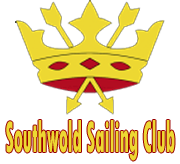 SOUTHWOLD SAILING CLUBMEMBERSHIP APPLICATIONPlease print clearly using block lettersIf you require Joint/Family Membership please fill in your partner’s/spouse’s details and any children under the age of 18yrs.Please fill in the amount in the end column corresponding to the type of membership and Boat Parking facility you requireBoat DetailsNote: Demand sometimes necessitates the operation a waiting list system for Boat Parking in the WinterIt would help the club to know if the club has been recommended by any current members.  I this is the case, please give details below.Voluntary HelpOccasionally we need help with some of the jobs that keep the club running smoothly. Please indicate with a tick in any of the boxes below where you may be able to lend a hand.Payment MethodIf you would prefer, after receiving this form the club’s bank account details can be sent to you and payment can be arranged by BACS.  If this is the case, please indicate so below.Cheque		BACS		Cheques should be made payable to: ‘Southwold Sailing Club’ & sent to the Membership Secretary: Neil Dennis, Hillside, London Road, Blythburgh, IP19 9NQAdditionalThe ethos of the club is one of self help and the facilities and social activities that we enjoy at the Sailing Club have come about as a result of our members personal efforts. You too may be asked to contribute some of your time, effort and skill, if required to help in some way. If you require any further information you can contact the Membership Secretary, any member of the committee or simply look at our website: www.southwoldsc.orgData ProtectionIt is implicit in accepting an offer of membership that applicants agree that the details provided by them can be held on computer for the club’s administrative purposes.	Thank you for completing this application form.	             SurnameFirst Name Title (Dr, Mr, Mrs, Miss, Ms)AddressPhone Home Phone WorkMobEmailPost CodeOccupationSurnameFirst NameTitle (Dr, Mr, Mrs, Miss, Ms)Name of child 1DobAgeName of child 2DobAgeName of child 3DobAgeType of MembershipFeeAmountJoint/ Family (inc. children under 18yrs)£100Single(18-64yrs)£75Student/Junior£30Senior Joint (65yrs and over)£75Senior Single (65yrs and over)£55Boat Parking Fees (payable in advance)Boats under 20’inc trailer  ( Summer  April - October) Per boat	                            £40 Boats under 20’ inc trailer  (Winter November – March) Per boat£30Boats over 20’ inc trailer (Summer April. – October) Per boat	£100Boats over 20’ inc trailer (Winter November – March) Per boat£100Joining Fee£40           40.00Total£NameMake/ModelType (Fishing, Cruiser, Dinghy, Motor, Rib etc.)Sail No.LOAName of current club member/membersSignature of applicantDateBar Duty (instruction provided)Help with Social EventsHelp with Working PartiesHelp with refreshmentsGardening, grass cutting etc.Race Officer dutySafety Boat crewSail training